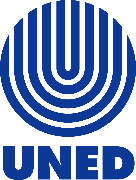 Consideraciones sobre el consentimiento informado para el uso de datos personales La Universidad Estatal a Distancia (UNED) en apego a lo establecido por la Ley No. 8968 sobre la Protección de la persona frente al tratamiento de sus datos personales y su Reglamento No. 37554-JP, reconoce su derecho a la autodeterminación informativa, por lo que para los efectos del concurso público promovido para el nombramiento de la persona Auditora Interna titular de la UNED requerimos su consentimiento para el uso de sus datos personales de carácter público y privado. De no brindar el consentimiento solicitado la oferta no podría ser incluida en el concurso público de referencia., de acuerdo a lo establecido en el artículo 9 del Reglamento del Concurso Público para el nombramiento de la persona auditora interna titular de la UNED y nombramiento temporales.Para dar lectura completa a la ley y su reglamento, puede consultar en los links: Ley No. 8968 y  Reglamento No. 37554-JP Consentimiento informado para el uso de datos personales para efectos del concurso público promovido para el nombramiento de la persona Auditora Interna titular de la UNEDYo , portador(a) del documento de identidad número  , vecino(a) de  , conforme a lo dispuesto por la Ley de Protección de la persona frente al tratamiento de sus datos personales (Ley No. 8968) y su Reglamento (Decreto No. 37554-JP), autorizo de forma libre, inequívoca, informada y específica a la UNIVESIDAD ESTATAL A DISTANCIA, desde ahora UNED, para que cree, almacene y consulte mis datos personales y de acceso restringido, para efectos del concurso público promovido para el nombramiento de la persona Auditoria Interna titular de la UNED; reconociendo:Doy fe que los datos brindados a través de los formularios y sistemas de información institucionales, son verdaderos: exactos y completos, y; reconozco que de existir falsedad, inexactitud o ser incompletos los mismos, podrá dar lugar a mi rechazo o exclusión en el proceso de concurso público en el que me estoy inscribiendo.Doy fe que he sido informado (a) por parte de la Universidad Estatal a Distancia sobre la existencia de la Ley No. 8968 y su Reglamento No. 37554-JP, que se me ha brindado acceso a la norma completa para que la misma pueda ser objeto de mi revisión, del tipo de almacenamiento y uso que se le dará a mis datos personales y las implicaciones correspondientes de no brindar el consentimiento informado.Doy fe que conozco y se me informó sobre los derechos, prohibiciones y excepciones de la Ley No. 8968, de mi derecho a acceder, modificar, suprimir y revocar mis datos, así como de sus usos y almacenamiento en las bases de datos de uso exclusivo de la UNED y; estoy al tanto que, dicha autorización es un requisito para participar en el concurso público promovido por la UNED.Que los datos serán almacenados y administrados en las bases de información de la Unidad de Reclutamiento y Selección de Personal de la UNED y, serán utilizados de forma exclusiva para el proceso concursal que nos convoca, cuyo acceso se limita a los funcionarios directamente involucrados en la tramitación del concurso y los actores activos en dicho proceso; y que tales datos no serán proporcionados a terceros con excepción de lo establecido en el artículo 5 apartado 2 y artículo 8 de la ley de Protección de la Persona frente al tratamiento de sus datos personales, Ley No. 8968.Por tanto, autorizo a la UNED a utilizar los datos contenidos en la documentación aportada por el firmante y, la información recolectada por la UNED, para efectos del concurso público para los fines que la Institución ha detallado.Nota: este documento puede ser firmado con firma digital, o bien, con firma física y enviado de forma escaneada.